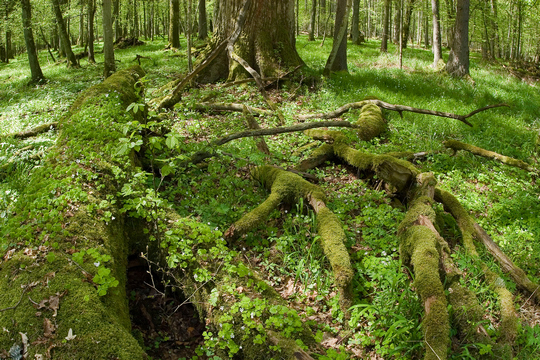 PUSZCZA BIAŁOWIESKA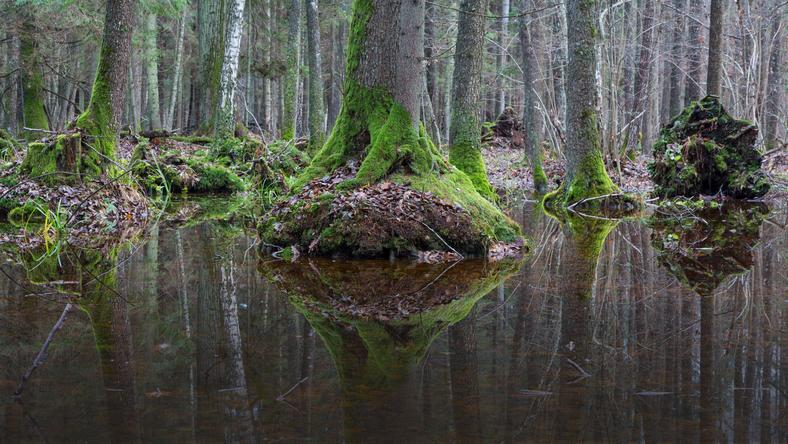 PUSZCZA KAMPINOWSKA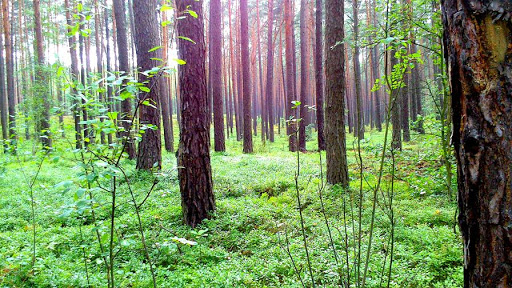 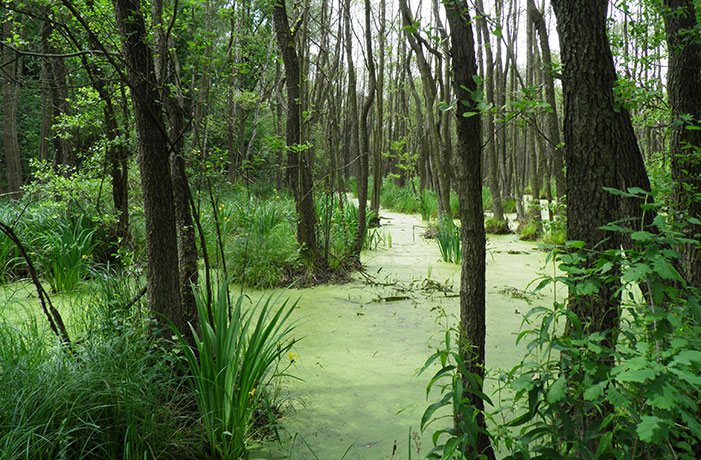 ŚWIĘTOKRZYSKI PARK NARODOWY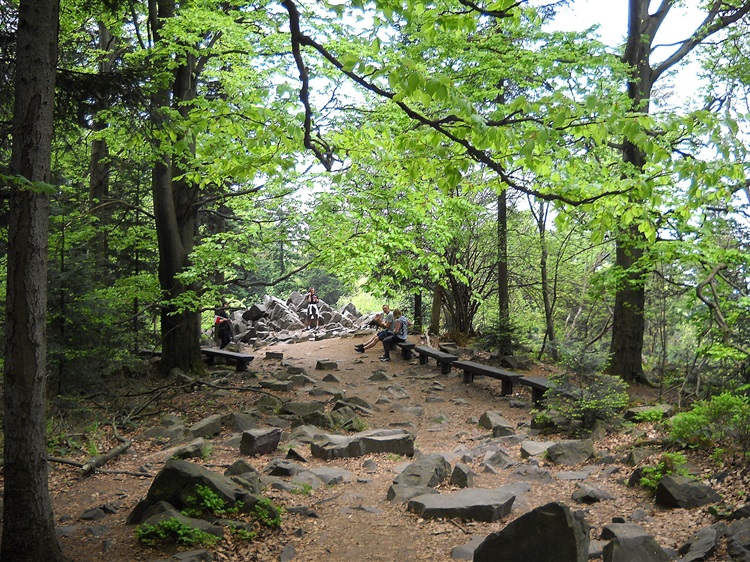 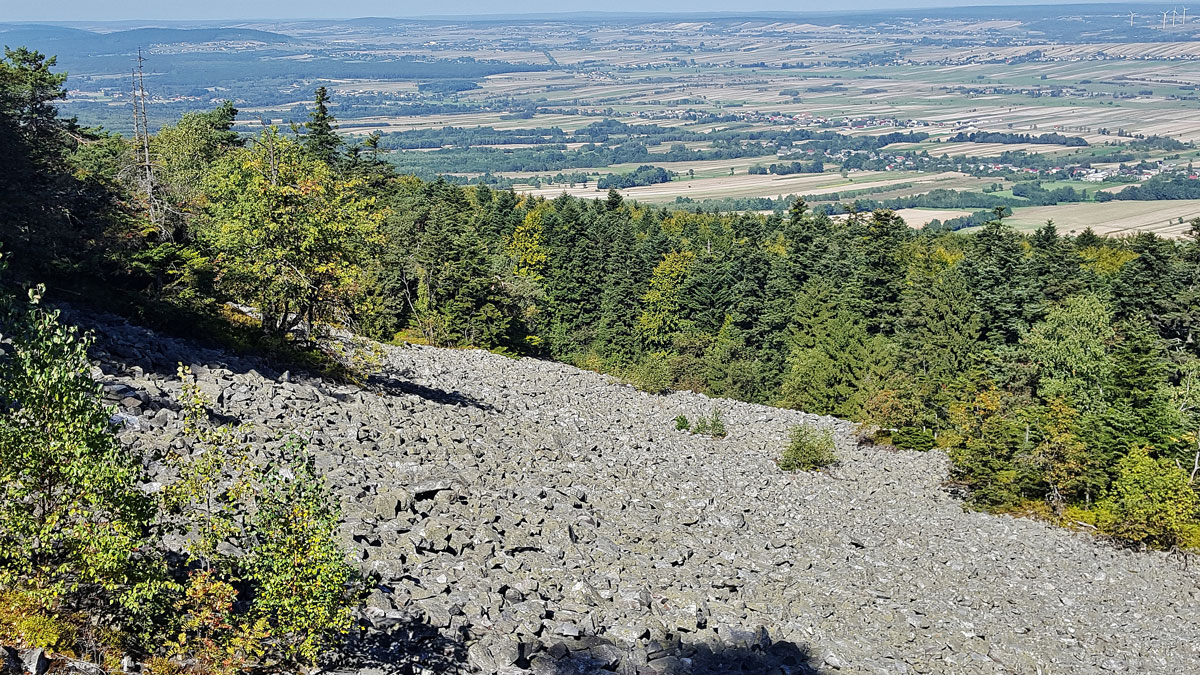 TATRZAŃSKI PARK NARODOWY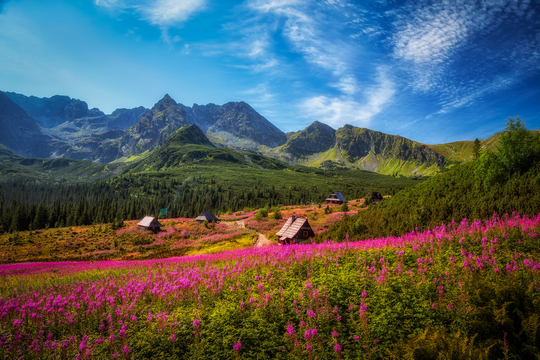 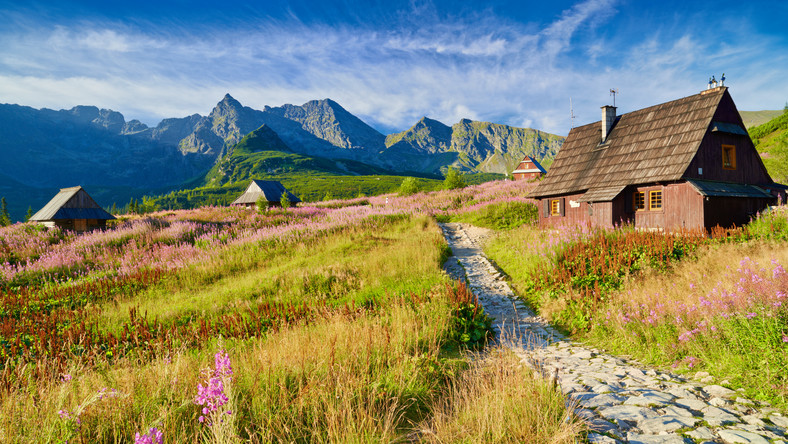 